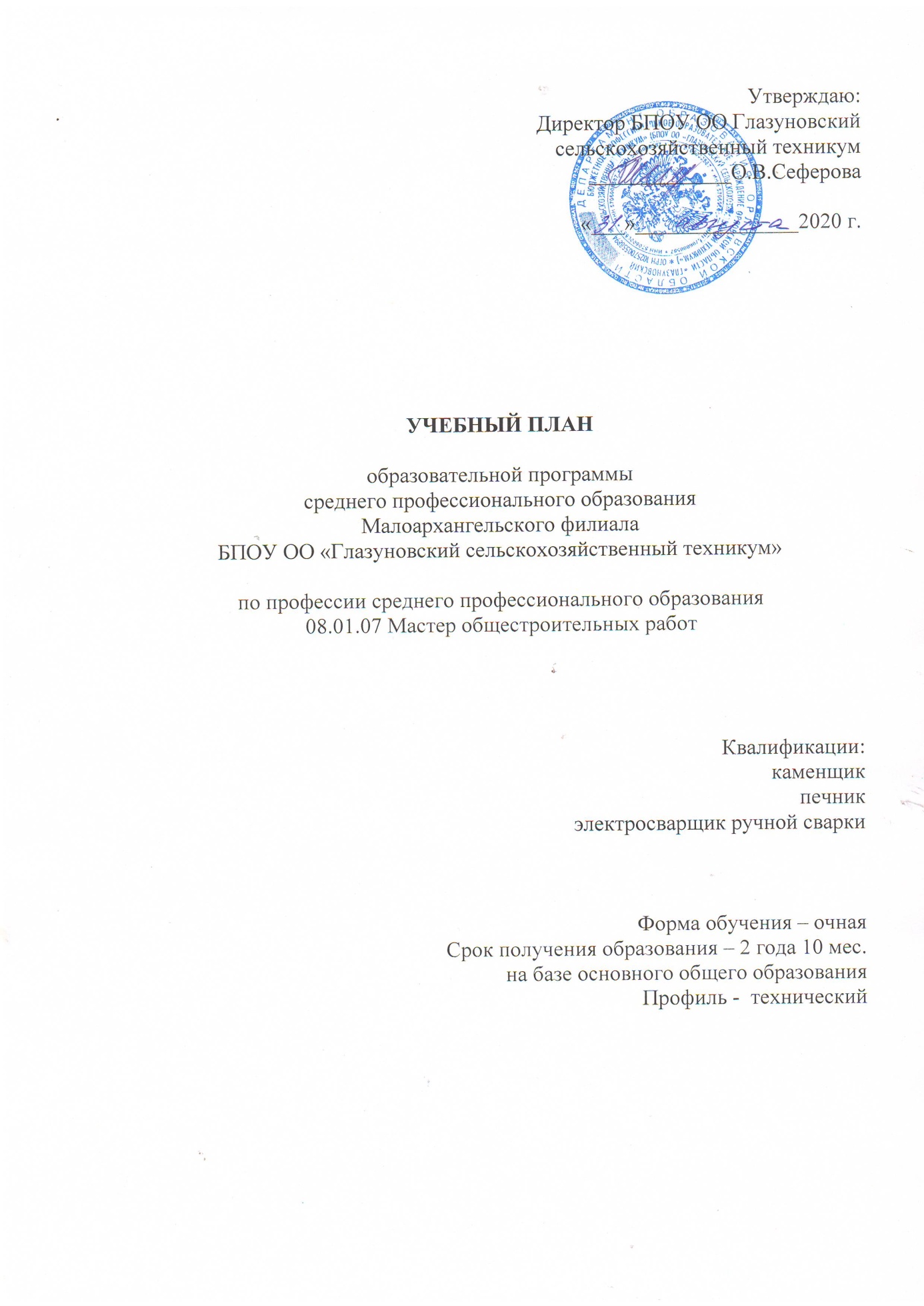 1. Сводные данные по бюджету времени (в часах для профессии)2. План учебного процесса 3. Перечень кабинетов, лабораторий, мастерских и др. для подготовки по профессии СПО4. Пояснительная запискаНастоящий учебный план основной образовательной программы среднего профессионального образования Малоархангельского филиала БПОУ ОО «Глазуновский сельскохозяйственный техникум» разработан на основе Федерального государственного образовательного стандарта по профессии среднего профессионального образования (далее – СПО), утвержденного приказом Министерства образования и науки Российской Федерации № 178 от 13 марта 2018 г., зарегистрированный Министерством юстиции (рег. № 50543 от 28 марта 2018 г.) 08.01.07 Мастер общестроительных работ.Образовательный процесс строится с учетом возрастных и индивидуальных особенностей обучающихся и ориентирован на расширение возможностей обучающихся в профессиональном самоопределении, повышении квалификации, специальной, физической и общекультурной подготовке выпускников.Образовательный процесс включает теоретическое обучение, учебную и производственную практику.Учебный год начинается 01 сентября. Каникулы составляют не менее 11 недель в год (2 недели – зимние каникулы, 9 недель - летние каникулы), за исключением последнего года обучения, когда каникулы составляют 2 недели в зимний период.Последовательность и чередование уроков в каждой учебной группе определяется расписанием занятий и распорядком дняУчебная неделя составляет шесть рабочих (учебных) дней. Недельная нагрузка на обучающихся составляет на каждом курсе 36 часов. Продолжительность занятий 45 минут. График учебного процесса разработан при соблюдении общей продолжительности теоретического обучения, учебной и производственной практики, промежуточных аттестаций, каникул, завершающих форм обучения.Обязательная учебная нагрузка на изучение общеобразовательных предметов распределена в соответствии  с Рекомендациями по организации получения среднего общего образования в пределах освоения образовательных программ среднего профессионального образования на базе основного общего образования с учетом требований федеральных государственных образовательных стандартов и получаемой профессии или специальности среднего профессионального образования с учетом профильного обучения (технический  профиль) и разъяснениями по формированию общеобразовательного цикла основной профессиональной образовательной программы среднего профессионального образования на базе основного общего образования с одновременным получением  среднего общего образования и программно-методическому сопровождению изучения общеобразовательных дисциплин. В состав общих обязательных для усвоения общеобразовательных учебных дисциплин входят: русский язык, литература, иностранный язык, математика, история, физическая культура, основы безопасности жизнедеятельности, астрономия. Дисциплина Астрономия изучается в объеме 36 часов. Формирование состава общеобразовательных дисциплин по выбору из обязательных предметных областей определено с учетом профиля: информатика, физика, химия.Учебное время, отведенное на теоретическое обучение (2052 ч.) распределено следующим образом: общие обязательные для освоения общеобразовательные учебные дисциплины - 1155 часов, общеобразовательные учебные дисциплины по выбору из обязательных предметных областей -402 часа. Оставшиеся часы в объеме 459 часов направлены на увеличение дисциплин:русский язык - 33 часаиностранный язык -50 часовистория -50 часовматематика- 80 часовфизическая культура- 20 часовОБЖ-20 часовинформатика -40 часовхимия-99 часовфизика-50 часов.ФГОС устанавливает минимальные требования к соотношению учебных занятий, практик и самостоятельной работы обучающихся. В образовательной программе данное соотношение изменено в сторону увеличения объема учебных занятий и практик. Общее количество часов на консультации отведено в объеме 120 часов.Для обеспечения конкурентоспособности выпускника, в соответствии с потребностями работодателей, предусмотренный объем вариативной части 886 часов использован на увеличение объема времени общепрофессионального цикла – 51 час и профессионального цикла – 835 часов для расширения основных видов деятельности, к которым должен быть готов выпускник в соответствии с потребностями работодателей и профессиональных стандартов. Программа предусматривает следующую структуру: общеобразовательный, общепрофессиональный, профессиональный цикл и государственная итоговая аттестация. В профессиональный цикл образовательной программы входят следующие виды практик: учебная практика и производственная практика. Промежуточная аттестация обучающихся включается в учебные циклы. Самостоятельная работа обучающихся для циклов, дисциплин, профессиональных модулей в целом и входящих в их состав междисциплинарных курсов определена в количестве 72 часов. Самостоятельная работа предусмотрена только при изучении общепрофессиональных дисциплин и профессионального цикла и входит в общую учебную нагрузку во взаимодействии с преподавателем.В Малоархангельском филиале БПОУ ОО «Глазуновский сельскохозяйственный техникум» предусмотрена пятибалльная система оценки знаний обучающихся. Дисциплины учебного плана имеют завершающую форму контроля.    По завершению изучения дисциплины обучающиеся проходят обязательную промежуточную аттестацию. Формами промежуточной аттестации являются: зачет, дифференцированный зачет, экзамен. Порядок и периодичность промежуточной аттестации обучающихся определяется графиком учебного процесса.Количество зачетов, дифференцированных зачетов не должно превышать 10 на учебный год (без учета зачетов, дифференцированных зачетов по физкультуре), количество экзаменов – 8 на учебный год.Зачеты, дифференцированные зачеты, предусмотренные учебным планом, проводятся за счет времени, отведенного на изучение дисциплины и носят обязательный характер. Дифференцированный зачет включает в себя проведение контрольной работы, тестирование, устный опрос, защита творческой работы и другое. Форму проведения дифференцированного зачета выбирает преподаватель.Промежуточная аттестация проводится один раз в полугодие. Учебным планом по завершении изучения междисциплинарного курса предусмотрен дифференцированный зачет или экзамен. В ходе проведения промежуточной аттестации предусмотрены экзамены: 1 курс – МДК 02.01Технология бетонных и опалубочных работ, «Основы технологии общестроительных работ»;                2 курс – «Математика», «Физика», МДК 05.01 Технология печных работ; 3 курс -  в 5 семестре - «Русский язык», квалификационный экзамен по ПМ.02 Выполнение бетонных и опалубочных работ, ПМ. 03 Выполнение каменных работ, в 6 семестре МДК 07.01 Технология ручной дуговой сварки (наплавка, резка) плавящимся покрытым электродом простых деталей неответственных конструкций, ручной дуговой сваркой (наплавка) неплавящимся электродом в защитном газе простых деталей неответственных конструкций, плазменной дуговой сваркой (наплавка, резка), квалификационный экзамен по ПМ. 07 Технология ручной дуговой сварки (наплавка, резка) плавящимся покрытым электродом простых деталей неответственных конструкций, ручной дуговой сваркой (наплавка) неплавящимся электродом в защитном газе простых деталей неответственных конструкций, плазменной дуговой сваркой (наплавка, резка).Учебным планом предусмотрено проведение учебной практики и производственной практики. На 1 курсе для формирования у обучающихся первоначальных практических профессиональных умений в рамках модуля ПМ.02 Выполнение бетонных и опалубочных работ предусмотрено проведение учебной практики в количестве 144 часов и производственной практики в размере 72 часов.На 2 курсе предусмотрено проведение учебной практики по МДК 03.01 Технология каменных работ в количестве 252 часа и 72 часа по ПМ.05 Выполнение печных работ. С целью освоения современных производственных процессов, адаптации обучающихся к конкретным условиям деятельности организаций на базе строительных предприятий организуется производственная практика в количестве 144 часов по ПМ.03 Выполнение каменных работ и по ПМ 05 Выполнение печных работ.В первом семестре 3-го курса предусмотрена учебная практика по МДК 03.02 Технология монтажных работ при возведении кирпичных зданий в количестве 72 часов, по МДК 03.01 Технология каменных работ в количестве 162 часов и производственная практика по данным профессиональным модулям -72 часа.Во втором семестре на 3 курсе учебный план предусматривает проведение учебной и производственной практик для закрепления и совершенствования приобретенных в процессе обучения профессиональных умений обучающихся по ПМ.07 Выполнение сварочных работ ручной дуговой сваркой (наплавка, резка) плавящимся покрытым электродом простых деталей неответственных конструкций, ручной дуговой сваркой (наплавка) неплавящимся электродом в защитном газе простых деталей неответственных конструкций, плазменной дуговой сваркой (наплавка, резка) в количестве 306 часов и 108 часов соответственно. Предмет «Основы безопасности жизнедеятельности» составляет 92 часа (1-3 курс). На третьем курсе предусмотрено изучение предмета «Безопасность жизнедеятельности» в количестве 36 часов.Учебные сборы для юношей в количестве 40 часов проводятся после 2-го курса в период летних каникул.К государственной итоговой аттестации допускаются обучающиеся, не имеющие академической задолженности и в полном объеме выполнившие учебный план или индивидуальный учебный план по ППКРС.Государственная итоговая аттестация предусматривает защиту выпускной квалификационной работы в виде демонстрационного экзамена.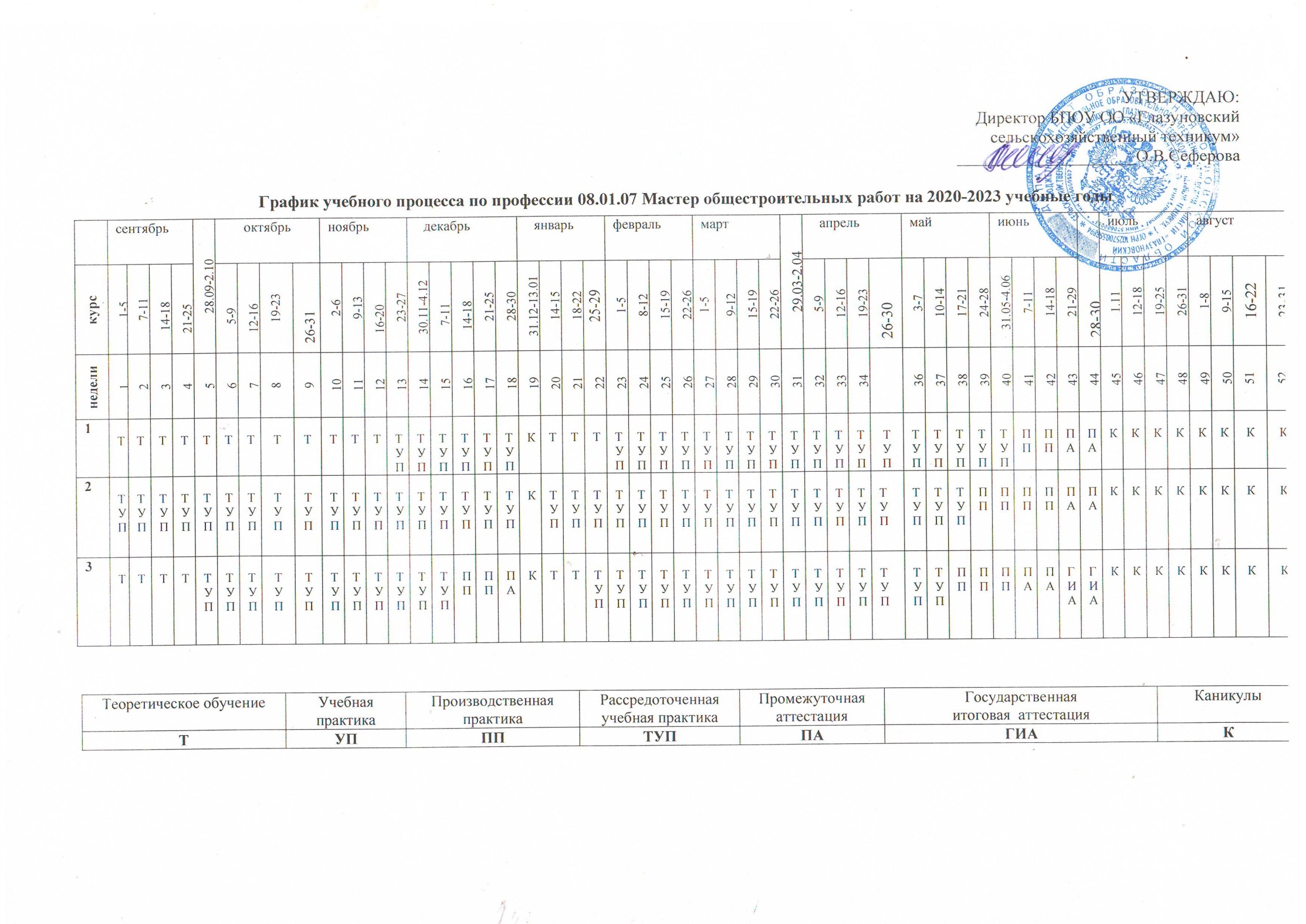 КурсыОбучение по дисциплинам и междисциплинарным курсамПрактикаПрактикаСамостоятельная работаПромежуточная аттестацияГосударственная итоговая аттестацияВсего(по курсам)КурсыОбучение по дисциплинам и междисциплинарным курсамУчебнаяПроизводственнаяСамостоятельная работаПромежуточная аттестацияГосударственная итоговая аттестацияВсего(по курсам)КаникулыКаникулы12345678899I курс34421041411111II курс26942041411111III курс1715522414122Всего772811521231232424ИндексНаименование учебных циклов, дисциплин, профессиональных модулей, МДК, практикФормы промежуточной аттестацииФормы промежуточной аттестацииОбъем образовательной программы (академических часов)Объем образовательной программы (академических часов)Объем образовательной программы (академических часов)Объем образовательной программы (академических часов)Объем образовательной программы (академических часов)Объем образовательной программы (академических часов)Объем образовательной программы (академических часов)Объем образовательной программы (академических часов)Распределение нагрузкиРаспределение нагрузкиРаспределение нагрузкиРаспределение нагрузкиРаспределение нагрузкиРаспределение нагрузкиРаспределение нагрузкиИндексНаименование учебных циклов, дисциплин, профессиональных модулей, МДК, практикЗачетыЭкзаменыВСЕГОСамостоятельная работаНагрузка во взаимодействии с преподавателемНагрузка во взаимодействии с преподавателемНагрузка во взаимодействии с преподавателемНагрузка во взаимодействии с преподавателемНагрузка во взаимодействии с преподавателемНагрузка во взаимодействии с преподавателем1 курс1 курс1 курс2 курс2 курс3 курс3 курсИндексНаименование учебных циклов, дисциплин, профессиональных модулей, МДК, практикЗачетыЭкзаменыВСЕГОСамостоятельная работавсего во взаимодействии с преподавателемПо учебным дисциплинам и МДКПо учебным дисциплинам и МДКПрактикаКонсультацииПромежуточная аттестацияПо курсам и семестрам (час в семестр)По курсам и семестрам (час в семестр)По курсам и семестрам (час в семестр)По курсам и семестрам (час в семестр)По курсам и семестрам (час в семестр)По курсам и семестрам (час в семестр)По курсам и семестрам (час в семестр)ИндексНаименование учебных циклов, дисциплин, профессиональных модулей, МДК, практикЗачетыЭкзаменыВСЕГОСамостоятельная работавсего во взаимодействии с преподавателемТеоретическое обучениелаб. и практ. занятийПрактикаКонсультацииПромежуточная аттестация1 сем.17 нед.2 сем.23 нед.3 сем.17 нед.3 сем.17 нед.4 сем.22 нед.5 сем.16,5 нед.6 сем.20,5нед.12345678910111213141515161718612828612612792594738О.00Общеобразовательный цикл12ДЗ3Э2052020521124928501845556040640638815489ОУДОбщие учебные дисциплины10ДЗ2Э146101461743718341233637632132123612072ОУД.01Русский язык-,-,-,-,-,Э1470147110379634231717221734ОУД.01.01Родной язык (русский)-,-,ДЗ,-,-,-17017152001717000ОУД.02Литература-,-,-,-,-,ДЗ171017114724334463434221718ОУД.03Иностранный язык-,-,-,-,ДЗ2210221022135169515122280ОУД.04Математика-,-,-,Э36503651681971268588838310900ОУД.05История-,-,-,-,-,ДЗ221022119625351465151193420ОУД.06Физическая культураДЗ, ДЗ, ДЗ, ДЗ191019110181516951512000ОУД.07Основы безопасности жизнедеятельности-,-,-,-,ДЗ,-92092672521316171722240ОУД.08Астрономия-,ДЗ360363062171900000Общеобразовательные учебные дисциплины (по выбору из обязательных учебных областей)2ДЗ1Э591059138720416611918485851523417ОУД.09Информатика-,-,-,-,-,ДЗ14801486880417461717173417ОУД,10Физика-,-,-,Э230023013199126346934349300ОУД.11Химия-,-,-,ДЗ213021318825686934344200ОП.00Общепрофессиональный цикл6ДЗ1Э231102211547222685700003036ОПД.01Основы материаловедения-,ДЗ300302644171300000ОПД.02Основы электротехники-,ДЗ300302824171300000ОПД.03Основы строительного черчения-,ДЗ300302555171300000ОПД.04Основы технологии общестроительных работ-,Э6506564166343100000ОПД.05.Физическая культура-,-,-,-,ДЗ,ДЗ405352333000001718ОПД.06Безопасность жизнедеятельности-,-,-,-,-,ДЗ365311120000001318П.00Профессиональный цикл2ДЗ3Э3КЭ189362183139433483672198196196394385586ПМ.00Профессиональные модули189362183139433483672198196196394385586ПМ.02Выполнение бетонных и опалубочных работ-,Э270027050467219800000МДК.02.01Технология бетонных и опалубочных работ-,Э540545046361800000УП.02Учебная практика-,ПР14401441443610800000ПП.02Производственная практика720727207200000ПМ.03Выполнение каменных работ-,-,-,-,КЭ ПМ02-038553082514217126001311313093850МДК.03.01Технология каменных работ-,-,-,-,ДЗ148201281111712600292951480УП.03.01Учебная практика-,-,-,-,ПР414414414001021021501620МДК.03.02Технология монтажных работ при возведении кирпичных зданий-,-,-,-,ДЗ411031000000310УП.03.02Учебная практика-,-,-,-,ПР720727200000720ПП.03Производственная практика1801801800000108720ПМ.05 Выполнение печных работ-,-,КЭ ПМ051601015036624120065658500МДК 05.01Технология печных работ-,-,-Э52104236624120029291300УП.05.01Учебная практика-,-,-,ПР7272720036363600ПП.05Производственная практика36363600003600ПМ.07Выполнение сварочных работ ручной дуговой сваркой (наплавка, резка) плавящимся покрытым электродом простых деталей неответственных конструкций, ручной дуговой сваркой(наплавка) неплавящимся электродом в защитном газе простых деталей неответственных конструкций, плазменной дуговой сваркой (наплавка, резка)-,-,-,-,-,КЭ ПМ 076082258616664141212000000586МДК 07.01Технология ручной дуговой сварки (наплавка, резка) плавящимся покрытым электродом простых деталей неответственных конструкций, ручной дуговой сваркой (наплавка) неплавящимся электродом в защитном газе простых деталей неответственных конструкций, плазменной дуговой сваркой (наплавка, резка)-,-,-,-,-,Э1942217216661212000000172УП.07.01Учебная практика-,-,-,-,-,ПР3060306306000000306ПП.07Производственная практика1080108108000000108ПАПромежуточная аттестация5 нед.1 нед.2 нед.0,5 нед.1,5 нед.Экзамены4260121812Квалификационные экзамены1860666Консультации12024481236ГИАГосударственная итоговая аттестация (в виде демонстрационного экзамена)7272Самостоятельная работа72001010102527Всего во взаимодействии с преподавателем4356612864602602854587837ВсегоВсего20 ДЗ10Э4428612864612612864612864Государственная итоговая аттестация: выпускная квалификационная работа в виде демонстрационного экзамена Государственная итоговая аттестация: выпускная квалификационная работа в виде демонстрационного экзамена Государственная итоговая аттестация: выпускная квалификационная работа в виде демонстрационного экзамена Государственная итоговая аттестация: выпускная квалификационная работа в виде демонстрационного экзамена Государственная итоговая аттестация: выпускная квалификационная работа в виде демонстрационного экзамена Государственная итоговая аттестация: выпускная квалификационная работа в виде демонстрационного экзамена Всего1476147614761476147614761476Государственная итоговая аттестация: выпускная квалификационная работа в виде демонстрационного экзамена Государственная итоговая аттестация: выпускная квалификационная работа в виде демонстрационного экзамена Государственная итоговая аттестация: выпускная квалификационная работа в виде демонстрационного экзамена Государственная итоговая аттестация: выпускная квалификационная работа в виде демонстрационного экзамена Государственная итоговая аттестация: выпускная квалификационная работа в виде демонстрационного экзамена Государственная итоговая аттестация: выпускная квалификационная работа в виде демонстрационного экзамена ВсегоДисциплин и МДК1616131312107Государственная итоговая аттестация: выпускная квалификационная работа в виде демонстрационного экзамена Государственная итоговая аттестация: выпускная квалификационная работа в виде демонстрационного экзамена Государственная итоговая аттестация: выпускная квалификационная работа в виде демонстрационного экзамена Государственная итоговая аттестация: выпускная квалификационная работа в виде демонстрационного экзамена Государственная итоговая аттестация: выпускная квалификационная работа в виде демонстрационного экзамена Государственная итоговая аттестация: выпускная квалификационная работа в виде демонстрационного экзамена Всегоучебной практики100836108138138186234306Государственная итоговая аттестация: выпускная квалификационная работа в виде демонстрационного экзамена Государственная итоговая аттестация: выпускная квалификационная работа в виде демонстрационного экзамена Государственная итоговая аттестация: выпускная квалификационная работа в виде демонстрационного экзамена Государственная итоговая аттестация: выпускная квалификационная работа в виде демонстрационного экзамена Государственная итоговая аттестация: выпускная квалификационная работа в виде демонстрационного экзамена Государственная итоговая аттестация: выпускная квалификационная работа в виде демонстрационного экзамена ВсегоПроизводственной практики3967214472108Государственная итоговая аттестация: выпускная квалификационная работа в виде демонстрационного экзамена Государственная итоговая аттестация: выпускная квалификационная работа в виде демонстрационного экзамена Государственная итоговая аттестация: выпускная квалификационная работа в виде демонстрационного экзамена Государственная итоговая аттестация: выпускная квалификационная работа в виде демонстрационного экзамена Государственная итоговая аттестация: выпускная квалификационная работа в виде демонстрационного экзамена Государственная итоговая аттестация: выпускная квалификационная работа в виде демонстрационного экзамена ВсегоЭкзаменов10Э2422Государственная итоговая аттестация: выпускная квалификационная работа в виде демонстрационного экзамена Государственная итоговая аттестация: выпускная квалификационная работа в виде демонстрационного экзамена Государственная итоговая аттестация: выпускная квалификационная работа в виде демонстрационного экзамена Государственная итоговая аттестация: выпускная квалификационная работа в виде демонстрационного экзамена Государственная итоговая аттестация: выпускная квалификационная работа в виде демонстрационного экзамена Государственная итоговая аттестация: выпускная квалификационная работа в виде демонстрационного экзамена ВсегоЗачетов20ДЗ1522246№Наименование1Кабинеты общепрофессионального цикла: технологии общестроительных работ;основы строительного черчения;основы материаловедения;безопасности жизнедеятельности и охраны труда2Кабинеты общеобразовательного цикла:математики;физики;химии и биологии;истории и обществознания;русского языка и литературы;иностранного языка3Лаборатории:материаловедения;каменных и печных работ;электросварочных работ4Мастерская «Кирпичная кладка»5Спортивный зал6Библиотека7Актовый зал8Компьютерный класс